Муниципальное бюджетное общеобразовательное учреждение Амбарнская средняя общеобразовательная школаМетодическая разработка урока геометрии в 11 классе «Вычисление объемов тел вращения и  многогранников методом коэффициентов»Учитель математики и информатики Шабаева Мария Валерьевнавысшая квалификационная категория Пояснительная запискак уроку по теме:  «Вычисление объемов тел вращения и  многогранников методом коэффициентов»           Вашему вниманию представлен урок в 11  классе. Данный метод в учебнике не рассматривается, но является, очень прост в понимании, и быстром запоминании. Урок можно провести после изучения темы «Объемы тел вращения и многогранников».ЦЕЛИ:•	Образовательные:1.	Организовать деятельность учащихся по восприятию темы «Вычисление объемов тел вращения и  многогранников методом коэффициентов» и первичному закреплению: 2.	Создавать условия для создания в памяти учащихся системы опорных знаний и умений.3. Учить сравнивать, сопоставлять, анализировать, делать выводы, развивать правильную математическую речь, целесообразную вариативности математических упражнений, закрепить знания в результате решения задач на применение метода коэффициентов;•	Развивающие:1.	Развивать аналитико – синтезирующее мышления (способствовать развитию наблюдательности, умению анализировать, развитие умений классифицировать факты, делать обобщающие выводы).2.	Развивать абстрактное мышление (развитие умений выделять общие и существенные признаки, отличать несущественные признаки и отвлекаться от них).3.       Побуждать учеников к самоконтролю и взаимоконтролю .•	Воспитательные:  Воспитывать трудолюбие, внимательность; развитие интереса учащихся к предмету математика, активизация мыслительной деятельности, развитие математической речи, расширение математического кругозора у учащихся, научить учащихся мыслить логически, быстро думать и принимать правильные решения;    Достижение этих целей выполняется с помощью ряда задач:Формирование умения сочетать знания и навыки, которые обеспечивают успешное выполнение деятельности;Вести работу над развитием связанной речи учащихся, умением ставить и разрешать проблемы.Оборудование урока:       На уроке использовалась самостоятельная работа, работа в парах, все факты о геометрической фигуре конус  были взяты учителем в  Интернете с официальных сайтов СМИ и переработаны специально для данного урока с учётом темы урока. Мультимедийный проектор, флэш-ролик создан на сайте Prezi.com. Содержание урока:        Содержание урока соответствует программе и задачам урока.Тип и структура урока:      Данный урок  является уроком  освоения новых знаний и навыков поэтому рационально было  применить элементы исследовательской деятельности . Реализация принципов обучения:      На уроке были реализованы принципы:Научности обучения.Принцип систематичности и последовательности в обучении был осуществлён при постоянной опоре на ранее изученный материал.Сознательность, активность и самостоятельность учащихся достигалась в виде стимулирования познавательной активности с помощью эффективных приёмов и средств наглядности (таких как показ слайдов, предоставления сведений. На уроке был реализован принцип комфортности. Формы и методы обучения:       Во время урока были применены различные формы  обучения – это  индивидуальная и фронтальная работа, взаимопроверка. Такие формы более рациональны для данного типа урока, так как позволяют ребёнку развивать самостоятельность мышления, критичность мысли, способность отстаивания своей точки зрения, умение сравнивать и делать выводы.Метод наглядности – флэш ролик представляет собой, картинку с изображением кита, который окунается в огромное водное пространство, а затем выныривает (трехмерная графика), подобно тому, что учащиеся знакомятся, с новым метом решения задач ЕГЭ, отрабатывают навыки по его применению вместе с учителем, и наконец, самостоятельно выполняют задания.Общие результаты урока:     Считаю, что задачи, поставленные на урок, реализованы, дети применяли знания в новой ситуации, каждый мог высказать свою точку зрения. Использование наглядности в виде флэш ролика, индивидуальных печатных листов учащихся  позволяет мотивировать учащихся на каждом этапе урока и избегать перегрузки и переутомления учащихсяТема  « Вычисление объемов тел вращения и  многогранников методом коэффициентов»Цель урока:Познакомиться с методом коэффициентов при решении задач; Учить сравнивать, сопоставлять, анализировать, делать выводы, развивать правильную математическую речь, целесообразную вариативности математических упражнений, закрепить знания в результате решения задач на применение метода коэффициентов;Воспитывать трудолюбие, внимательность; развитие интереса учащихся к предмету математика, активизация мыслительной деятельности, развитие математической речи, расширение математического кругозора у учащихся, научить учащихся мыслить логически, быстро думать и принимать правильные решения;Ход урокаОрганизационный  моментЗдравствуйте! Тема нашего урока« Вычисление объемов тел вращения и  многогранников методом коэффициентов» Вычислить это значит получить число, ответОбъем это вместимость геометрического тела, т. е. части пространства, ограниченной одной или несколькими замкнутыми поверхностями. Вместимость или емкость выражается числом в кубических единицахТело вращения это объёмные тела, возникающие при вращении плоской геометрической фигуры, ограниченной кривой, вокруг оси, лежащей в той же плоскости стр.Многогранник это это часть пространства, ограниченная плоскими многоугольниками --- гранями стр.А с методом коэффициентов мы познакомимся позже. Откройте тетради. Запишите число и тему урока.Опрос. Сейчас я вам предлагаю повторить известные вам из курса геометрии некоторые многогранники и тела вращения (Повторить известные многогранники и тела вращения– определения и чертежи – заранее заготовленных карточках.)Соедините стрелкой название фигуры с соответствующим чертежом. Слайд 1Какой фигуры здесь не хватает Конус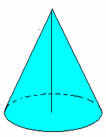 Как вы думаете какая связь между картиной Шишкина "Корабельная роща" и геометрическим телом, которое называется "конус". «konos»  слайд 2   конус – «сосновая шишка»  ( с греческого) Дополнительная информация о конусе. Слайд 3С конусом люди знакомы с глубокой древности. В книге Архимеда (287–212 до н.э.) “ О методе”(найденной в 1906 г) , дается решение задачи об объеме общей части пересекающихся цилиндров. Архимед приписывает честь открытия этого принципа Демокриту (470–380 г до н.э.) – древнегреческому философу-материалисту. С помощью этого принципа Демокрит получил формулу для вычисления объема конуса.Большой трактат о конических сечениях был написан Аполлонием Пергским (260–170 г до н.э.) – учеником Евклида (III в. до н.э.) , который создал великий труд из 15 книг под названием “начала” . Эти книги издаются и по сей день, а в школах Англии по ним учатся до сих пор.По статистике на Земле ежегодно гибнет от разрядов молний 6 человек на 1 000 000 жителей (чаще в южных странах). Этого бы не случалось, если бы везде были громоотводы, так как образуется конус безопасности. . Чем выше громоотвод, тем больше объем такого конуса. Тем больше ваша безопасность во время грозыВ физике встречается понятие “телесный угол”. Это конусообразный угол, вырезанный в шаре. Единица измерения телесного угла – 1 стерадиан. 1 стерадиан – это телесный угол, квадрат радиуса которого равен площади части сферы, которую он вырезает. Если в этот угол поместить источник света в 1 канделу (1 свечу), то получим световой поток в 1 люмен. Свет от киноаппарата, прожектора распространяется в виде конуса. В геологии существует понятие “конус выноса” . Это форма рельефа, образованная скоплением обломочных пород (гальки, гравия, песка), вынесенными горными реками на предгорную равнину или в более плоскую широкую долину.В биологии есть понятие “конус нарастания” . Это верхушка побега и корня растений, состоящая из клеток образовательной ткани. “Конусами”называется семейство морских моллюсков подкласса переднежаберных. Раковина коническая (2-16 см), ярко окрашенная. Конусов свыше 500 видов. Некоторые улитки конусы – изощренные хищники. Они подстерегая рыб, закапываются в песок и выставляют длинные хоботки, похожие на червей. Хоботки – приманка для рыб. Конусы убивают жертву сильным ядом и переваривают добычу в глотке-воронке, натягивая ее на рыбу как чулок. Живут в тропиках и субтропиках. Укус конусов для человека очень болезнен. Известны смертельные случаи. Раковины используются как украшения, сувениры.ЕГЭ задача на вычисление объема конуса (слайд4)Как решить такую задачу. В подобных задачах   конус  растягивают или сжимают по разным направлениям. В результате чего объем новой конуса надо найти Прежде всего  запомнимКонус рассматривается в трехмерном пространстве. И все изменения происходят по одной из трех осей. Ось ОХ, Ось OY, ось ОZ. (Слайд5)Ось ОХ, Ось OY- это плоскость основания (В основании лежит круг- а это фигура двумерная, поэтому если менять радиус, изменение идет в обе стороны)ось ОZ -это высотаконус растягивают или сжимают, варианты могут быть разными растягивать или сжимать высоту, растягивать или сжимать основаниеРастяжение –это увеличение(пружина)Сжатие -это уменьшение(пружина)Теорема:  Vстар – объем фигуры, а,в,с- коэффициенты растяжения по осям ОХ,  OY, ОZ соответственно. Тогда V новый= Vстар*а*в*с, если по какой то оси происходит сжатие, то умножение заменяется делением. (Слайд6)Вернемся к задачи. Слайд4Единственное, что надо научиться определять по какой оси и во сколько раз  происходит растяжение или сжатие. Вот этим мы с вами сейчас и займемся.Как изменится объем конуса, если радиус основания уменьшить вдвое? Уменьшиться  В 4 разаКак изменится объем конуса, высоту увеличить в 9 раз? Увеличиться в 9 разКак изменится объем конуса, если радиус основания увеличится в 3 раза, а высоту уменьшить в 2 раз? В 4,5 раз Как изменится объем конуса, если радиус основания увеличится в 3 раза, а высоту уменьшить в 9 раз? Не изменитьсяВернемся к нашей задачиЗадача:  Конус имеет объем 50 см3. Высоту конуса уменьшили в 5 раз, а радиус основания увеличили в 3 раза. В результате получился новый конус, объем которого надо найти.50/5*3*3=90см3 на примере конуса мы рассмотрели эту теоремуНазвание ЧертежПрямоугольный параллелепипед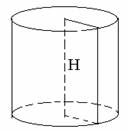 Пирамида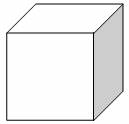 Сфера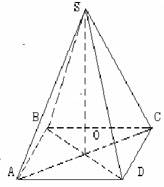 Куб 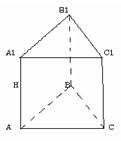 Призма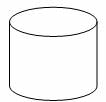 Цилиндр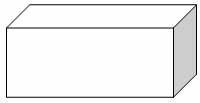  А  распространяется  эта теорема на все виды многогранников и тела вращения с которыми производят сжатие или растяжение. Решение задач:Вместе Параллелепипед АВСДА1В1С1Д1 имеет объем 35 см3. Ребро АВ увеличили в 2 раза, ребро АС увеличили  в 5 раз, а ребро АА1 уменьшили в 7 раз. Найдите объем нового параллелепипеда. 35*2*5/7=50Объем шара 0,75 м3. Какой объем будет занимать шар, если его радиус в 2 раза больше.0,75*2*2*2=6. Растяжение по всем 3 осям одинаково, если нет шар приплюснутый, эллипсоид.Объем цилиндра равен 20 см 3. Радиус основания цилиндра увеличили в 3 раза, а образующую уменьшили в 4 раза. Найдите объем получившегося цилиндра.20*3*3/4= 45Самостоятельная работаОбъём данного правильного тетраэдра равен 2 см3. Найдите объём правильного тетраэдра, ребро которого в 3 раза больше ребра данного тетраэдра.Объем первого цилиндра равен 81 м3. У второго цилиндра высота в 4 раза больше, а радиус основания — в 3 раза меньше, чем у первого. Найдите объем второго цилиндра. Ответ дайте в кубических метрах.Во сколько раз увеличиться объем шара, если его диаметр увеличить в 5 раз.Бетонный шар весит 0,5. Сколько тонн будет весить шар вдвое большего радиуса, сделанный из такого же бетона.В группах В сосуд, имеющий форму правильной треугольной призмы, налили воду. Уровень воды достигает 12 см. На какой высоте будет находиться уровень воды, если ее перелить в другой такой же сосуд, у которого сторона основания в 2 раза больше, чем у первого? количество жидкости одинаково, значит изменение объёма обратно пропорционально изменению высоты жидкости. Если объем увеличиваем в 4 раза, высота уменьшается в 4 раза.12/4=3 смКубик весит 10 г. Сколько граммов будет весить кубик, ребро которого в 3 раза больше, чем ребро первого кубика, оба кубика изготовлены из одного и того же материала. 10*3*3*3=270 так как плотности равны масса прямо пропорциональна объёму,В сосуд имеющим форму конуса, налили 20 мл жидкости до половины высоты сосуда. Сколько миллилитров нужно долить в сосуд, чтобы заполнить его доверху. 20*2*2*2=160, 160-20=140В цилиндрическом сосуде уровень жидкости достигает 384 см. На какой высоте будет находиться уровень жидкости, если её перелить во второй цилиндрический сосуд, диаметр которого в 8 раз больше диаметра первого. Объем сосуда увеличиться в 64 раза ,поскольку объем жидкости одинаковый и Высота величина обратная площади основания, то высота уменьшиться в 64 раза.384/64=6.На следующем уроке геометрии один представитель из группы познакомит класс со своей задачей. Домашнее задание.Итог урока. Мы с вами сегодня детально на примере тела вращения (конус) рассмотрели теорему о вычислении объема методом коэффициентов, и применение данной теоремы для других тел вращения и многогранников.Еще раз напомню эту теорему можно применять, если с телом вращения или многогранником производят сжатие или растяжение.Рефлексия:К ороткоОН ашемУ рокеС пасибо всем, за работу, за поддержку, за то что мне посчастливилось работать с вами.